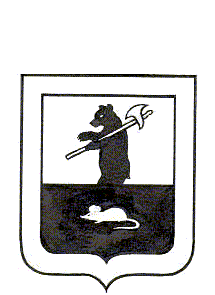 МУНИЦИПАЛЬНЫЙ СОВЕТ ГОРОДСКОГО ПОСЕЛЕНИЯ МЫШКИНРЕШЕНИЕО внесении изменений в решение Муниципального Совета городского поселения Мышкин от 27.10.2020 № 16 «Об утверждении Положения о порядке проведения конкурса на замещение вакантной должности муниципальной службы                                                                                             в  Администрации городского поселения Мышкин»Принято Муниципальным Советом городского поселения Мышкин31 января 2023     Руководствуясь Федеральным  законом от 06.10.2003 года  № 131-ФЗ    « Об общих принципах организации местного самоуправления в Российской Федерации», Федеральным  законом от 02.03.2007 года  № 25-ФЗ                     «О муниципальной службе в Российской Федерации»,  Законом Ярославской области от 27 июня 2007 года № 46-з  «О муниципальной службе в Ярославской области»,  указом Губернатора Ярославской области от 25.12.2018 №377   «О резерве управленческих кадров Ярославской области»,Муниципальный Совет городского поселения Мышкин РЕШИЛ:	1. Внести в решение Муниципального Совета городского поселения Мышкин от 27.10.2020 № 16 «Об утверждении Положения о порядке проведения конкурса на замещение вакантной должности муниципальной службы в Администрации городского поселения Мышкин» следующие изменения:	1.1. Пункт 2.2 раздела 2 дополнить подпунктом 12 следующего содержания:           «12) приобретения им статуса иностранного агента.2. Контроль за исполнением решения возложить на постоянную комиссию по социальной политике и вопросам местного самоуправления.          3. Настоящее решение вступает в силу после его официального опубликования в газете «Волжские зори».Глава городского                                  Председатель Муниципального поселения Мышкин                  	      Совета городского поселения Мышкин______________А.А. Кошутина               _________________ Л.А. Чистяков31 января 2023  № 3